Supplementary dataEffects of dairy products, calcium, and vitamin D on ovarian cancer risk: a meta-analysis of 29 epidemiological studiesMin-qi Liao1, *, Xu-ping Gao1, *, Xiao-xuan Yu1, Yu-fei Zeng2, Shu-na Li1, Nalen Naicker 3, Tanya Joseph 3, Wen-ting Cao4, Yan-hua Liu5, Sui Zhu6, Qing-shan Chen1, Zhi-cong Yang7, #, Fang-fang Zeng1, #Initial Search StrategiesSearch 1: PubMed, search through July 07,2018 (n=1199)(((((Dairy* or dairy product* or milk* or milk product* or lait or creamery OR Dairy Products[MESH])) OR (Calcium*or calcidiol or calcitriol or Calcium[MESH])) OR (Vitamin D* or VD* OR 25(OH)D OR 1,25(OH)2D or Irradiated ergosterol or ergocalciferol* or calciferol* OR Vitamin D[MESH]))) AND (((Ovary or ovarian) and (cancer or cancers or carcinoma* or tumor or tumour)) or Ovarian cancer or ovarian carcinoma* or carcinoma of ovary* or oophoroma* or Ovarian Neoplasms[MeSH]) Search 2: Embase, search through July 07,2018 (n=3314)(dairy* OR 'dairy product' OR milk* OR 'milk product' OR lait OR creamery OR 'dairy products' OR calcium* OR calcidiol OR calcitriol OR 'calcium'/exp OR 'vitamin d' OR vd OR '25(oh)d' OR '1,25(oh)2d' OR 'irradiated ergosterol' OR ergocalciferol* OR calciferol* OR 'vitamin-d'/exp) AND ((ovary OR ovarian) AND (cancer OR cancers OR carcinoma* OR tumor OR tumour) OR 'ovarian cancer' OR 'ovarian carcinoma*' OR 'carcinoma of ovary*' OR oophoroma* OR 'ovarian neoplasms'/exp)Search 3: Web of science, search through July 07,2018 (n=943)((Dairy* or dairy product* or milk* or milk product* or lait or creamery) OR (Calcium*or calcidiol or calcitriol) OR (Vitamin-D* or VD OR 25(OH)D OR 1,25(OH)2D or Irradiated ergosterol or ergocalciferol* or calciferol*)) AND (((Ovary or ovarian) and (cancer or cancers or carcinoma* or tumor or tumour)) or Ovarian cancer or ovarian carcinoma* or carcinoma of ovary* or oophoroma* or Ovarian Neoplasms)Search 4: Cochrane Library, search through July 07,2018 (n=66)((Dairy* or dairy product* or milk* or milk product* or lait or creamery or Dairy Products) AND (Calcium*or calcidiol or calcitriol or Calcium) AND (Vitamin D* or VD* or 25(OH)D or 1,25(OH)2D or Irradiated ergosterol or ergocalciferol* or calciferol* or Vitamin D)) AND (((Ovary or ovarian) or (cancer or cancers or carcinoma* or tumor or tumour)) or Ovarian cancer or ovarian carcinoma* or carcinoma of ovary* or oophoroma* or Ovarian Neoplasms) in Title Abstract Keyword - in Trials (Word variations have been searched)Search 5: ClinicalTrial.gov, search through July 07,2018 (n=21)((dairy OR milk) OR vitamin D OR calcium) | Ovarian Cancer AND (Neoplasm OR (Ovarian Neoplasm) OR (Ovarian epithelial cancer))Note: 329 articles identified with updated search of the PubMed (n=85), Embase (n=92), Web of Science (n=147), Cochrane Library (n=3) and ClinicalTrial.gov (n=2) used initially, but no eligible study was added up to December 24, 2019.Supplemental Table 1. Estimating dairy products intakes for several studies using USDA MPED database.Supplemental Table 2. Certain reasons for the exclusion of several studies.Supplemental Table 3. Further details of the eligible studies included in the meta-analysis. Supplemental Table 4. Quality of case-control studies included in meta-analysis according to the Newcastle-Ottawa Scale. Supplemental Table 5. Quality of cohort studies included in meta-analysis according to the Newcastle-Ottawa Scale.Supplemental Table 6. Stratified analysis on the association between intake of total dairy products and the risk of ovarian cancer.Supplemental Table 7. Stratified analysis on the association between intake of whole milk and the risk of ovarian cancer. Supplemental Table 8. Stratified analysis on the association between intake of low-fat milk and the risk of ovarian cancer. Supplemental Table 9. Stratified analysis on the association between intake of skim milk and the risk of ovarian cancer. Supplemental Table 10. Stratified analysis on the association between intake of yogurt and the risk of ovarian cancer. Supplemental Table 11. Stratified analysis on the association between intake of cheese and the risk of ovarian cancer. Supplemental Table 12. Stratified analysis on the association between intake of lactose and the risk of ovarian cancer.Supplemental Table 13. Stratified analyses on the association between dietary calcium and the risk of ovarian cancer. Supplemental Table 14. Stratified analyses on the association between total calcium intake and the risk of ovarian cancer. Supplemental Table 15. Stratified analysis on the association between intake of dietary vitamin D and the risk of ovarian cancer. Supplemental Table 16. Stratified analysis on the association between intake of total vitamin D and the risk of ovarian cancer. Supplemental Table 17. The meta-regression analysis between different intakes of exposures and the risk of ovarian cancer.Supplemental Table 18. Influence analysis on the association between intakes of each kind of dairy products and the risk of ovarian cancer.Supplemental Table 19. Publication bias of eligible studies under different exposures models.Supplemental Figure 1. Forest plots of associations between whole milk intake and the risk of ovarian cancer; Error bars indicate 95% confidence intervals. Abbreviations: RR, relative risk; 95%CI, 95% confidence intervals.Supplemental Figure 2. Forest plots of associations between low-fat milk intake and the risk of ovarian cancer; Error bars indicate 95% confidence intervals. Abbreviations: RR, relative risk; 95%CI, 95% confidence intervals.Supplemental Figure 3. Forest plots of associations between cheese intake and the risk of ovarian cancer; Error bars indicate 95% confidence intervals. Abbreviations: RR, relative risk; 95%CI, 95% confidence intervals.Supplemental Figure 4. Forest plots of associations between dietary calcium intake and the risk of ovarian cancer; Error bars indicate 95% confidence intervals. Abbreviations: RR, relative risk; 95%CI, 95% confidence intervals.Supplemental Figure 5. Forest plots of associations between dietary vitamin D intake and the risk of ovarian cancers. Error bars indicate 95% confidence intervals. Abbreviations: RR, relative risk; 95%CI, 95% confidence intervals.Supplemental Figure 6. Funnel plots of studies evaluating RRs of ovarian cancer among participants with intake of total dairy products. Abbreviation: RR, relative risk.Supplemental Figure 7. Funnel plots of studies evaluating RRs of ovarian cancer among participants with intake of whole milk. Abbreviation: RR, relative risk.Supplemental Figure 8. Funnel plots of studies evaluating RRs of ovarian cancer among participants with intake of cheese. Abbreviation: RR, relative risk.Supplemental Figure 9. Funnel plots of studies evaluating RRs of ovarian cancer among participants with intake of lactose. Abbreviation: RR, relative risk.Supplemental Table 1. Estimating dairy products intakes for several studies using USDA MPED databaseSupplemental Table 2. Certain reasons for the exclusion of several studiesSupplemental Table 3. Further details of the eligible studies included in the meta-analysis OC, ovarian cancer; EOC, epithelial ovarian cancer; BMI, body mass index; NA, not available; FFQ, food frequency questionnaire.Supplemental Table 4. Quality of case-control studies included in meta-analysis according to the Newcastle-Ottawa ScaleNotes: The Newcastle-Ottawa Scale (NOS) was used to assess the quality of case-control study. There are the three main quality parameters: selection (4 items), comparability (1 items), and exposure (3 items). Each item in the “selection” and “exposure” parameters can obtain 0 or 1 star, whereas those in the “comparability” parameter can receive 0 to 2 stars, and one star equals 1 point. The total score ranges from 0 to 9, with a higher score indicating higher methodological quality.Supplemental Table 5. Quality of cohort studies included in meta-analysis according to the Newcastle-Ottawa ScaleNotes: The Newcastle-Ottawa Scale (NOS) was used to assess the quality of cohort study. There are the three main quality parameters: selection (4 items), comparability (1 items), and outcome (3 items). Each item in the “selection” and “outcome” parameters can obtain 0 or 1 star, whereas those in the “comparability” parameter can receive 0 to 2 stars, and one star equals 1 point. The total score ranges from 0 to 9, with a higher score indicating higher methodological quality.Supplemental Table 6. Stratified analysis on the association between intake of total dairy products and the risk of ovarian cancerThe results of stratified analyses were generated from the analyses comparing highest vs. lowest group.NOS, Newcastle-Ottawa Scale.* Number of studies. † RRs and 95%CIs. ‡ P-value of Z-test for the significance of the pool RRs and 95%CIs. § P-value of Q-test for between-study heterogeneity test. Supplemental Table 7. Stratified analysis on the association between intake of whole milk and the risk of ovarian cancer The results of stratified analyses were generated from the analyses comparing highest vs. lowest group.NOS, Newcastle-Ottawa Scale.* Number of studies. † RRs and 95%CIs. ‡ P-value of Z-test for the significance of the pool RRs and 95%CIs. § P-value of Q-test for between-study heterogeneity test. Supplemental Table 8. Stratified analysis on the association between intake of low-fat milk and the risk of ovarian cancer The results of stratified analyses were generated from the analyses comparing highest vs. lowest group.NOS, Newcastle-Ottawa Scale.* Number of studies. † RRs and 95%CIs. ‡ P-value of Z-test for the significance of the pool RRs and 95%CIs. § P-value of Q-test for between-study heterogeneity test. Supplemental Table 9. Stratified analysis on the association between intake of skim milk and the risk of ovarian cancer The results of stratified analyses were generated from the analyses comparing highest vs. lowest group.NOS, Newcastle-Ottawa Scale.* Number of studies. † RRs and 95%CIs. ‡ P-value of Z-test for the significance of the pool RRs and 95%CIs.§ P-value of Q-test for between-study heterogeneity test. Supplemental Table 10. Stratified analysis on the association between intake of yogurt and the risk of ovarian cancer The results of stratified analyses were generated from the analyses comparing highest vs. lowest group.NOS, Newcastle-Ottawa Scale.* Number of studies. † RRs and 95%CIs. ‡ P-value of Z-test for the significance of the pool RRs and 95%CIs.§ P-value of Q-test for between-study heterogeneity test. Supplemental Table 11. Stratified analysis on the association between intake of cheese and the risk of ovarian cancer The results of stratified analyses were generated from the analyses comparing highest vs. lowest group.NOS, Newcastle-Ottawa Scale.* Number of studies. † RRs and 95%CIs. ‡ P-value of Z-test for the significance of the pool RRs and 95%CIs.§ P-value of Q-test for between-study heterogeneity test. Supplemental Table 12. Stratified analysis on the association between intake of lactose and the risk of ovarian cancer The results of stratified analyses were generated from the analyses comparing highest vs. lowest group.NOS, Newcastle-Ottawa Scale. * Number of studies. † RRs and 95%CIs. ‡ P-value of Z-test for the significance of the pool RRs and 95%CIs.§ P-value of Q-test for between-study heterogeneity test. Supplemental Table 13. Stratified analyses on the association between dietary calcium and the risk of ovarian cancer The results of stratified analyses were generated from the analyses comparing highest vs. lowest group.NOS, Newcastle-Ottawa Scale.* Number of studies. † RRs and 95%CIs. ‡ P-value of Z-test for the significance of the pool RRs and 95%CIs.§ P-value of Q-test for between-study heterogeneity test. Supplemental Table 14. Stratified analyses on the association between total calcium intake and the risk of ovarian cancer The results of stratified analyses were generated from the analyses comparing highest vs. lowest group.NOS, Newcastle-Ottawa Scale. * Number of studies. † RRs and 95%CIs. ‡ P-value of Z-test for the significance of the pool RRs and 95%CIs.§ P-value of Q-test for between-study heterogeneity test. Supplemental Table 15. Stratified analysis on the association between intake of dietary vitamin D and the risk of ovarian cancer The results of stratified analyses were generated from the analyses comparing highest vs. lowest group.NOS, Newcastle-Ottawa Scale. * Number of studies. † RRs and 95%CIs. ‡ P-value of Z-test for the significance of the pool RRs and 95%CIs.§ P-value of Q-test for between-study heterogeneity test. Supplemental Table 16. Stratified analysis on the association between intake of total vitamin D and the risk of ovarian cancer The results of stratified analyses were generated from the analyses comparing highest vs. lowest group.NOS, Newcastle-Ottawa Scale. * Number of studies. † RRs and 95%CIs. ‡ P-value of Z-test for the significance of the pool RRs and 95%CIs.§ P-value of Q-test for between-study heterogeneity test. Supplemental Table 17. The meta-regression analysis between different intakes of exposures and the risk of ovarian cancer NOS, Newcastle-Ottawa Scale.Supplemental Table 18. Influence analyses on the association between each kind of exposures and the risk of ovarian cancer The results of sensitivity analyses were generated from the analyses comparing highest vs. lowest group.* Number of studies. † RRs and 95%CIs. ‡ P-value of Z-test for the significance of the pool RRs and 95%CIs.§ P-value of Q-test for between-study heterogeneity test. || Influence analysis was conducted by eliminating one study at time and excluded the study by Koralek DO et al43 for minimal pool RRs, and Faber MT et al37 for maximal pool RRs,¶ Influence analysis was conducted by eliminating one study at time and excluded the study by Koralek DO et al43 for minimal pool RRs, and Mettlin CJ et al24 for maximal pool RRs. ** Influence analysis was conducted by eliminating one study at time and excluded the study by Kiani F et al35 for minimal pool RRs, and Kushi LH et al41 for maximal pool RRs.†† Influence analysis was conducted by eliminating one study at time and excluded the study by Webb PM et al27 for minimal pool RRs, and Kushi LH et al41 for maximal pool RRs. ‡‡ Influence analysis was conducted by eliminating one study at time and excluded the study by Merritt MA et al38 for minimal pool RRs, and Faber MT et al37 for maximal pool RRs.§§Influence analysis was conducted by eliminating one study at time and excluded the study by Faber MT et al37 for minimal pool RRs, and Kushi LH et al41 for maximal pool RRs.|||| Influence analysis was conducted by eliminating one study at time and excluded the study by Salazar-Martinez E et al31 for minimal pool RRs, and Qin B et al40 for maximal pool RRs.¶¶ Influence analysis was conducted by eliminating one study at time and excluded the study by Goodman MT et al30 for minimal pool RRs, and Koralek DO et al43 for maximal pool RRs.*** Influence analysis was conducted by eliminating one study at time and excluded the study by Qin B et al40 for minimal pool RRs, and Kushi LH et al41 for maximal pool RRs.††† Influence analysis was conducted by eliminating one study at time and excluded the study by Salazar-Martinez E et al31 for minimal pool RRs, and Qin B et al40 for maximal pool RRs.‡‡‡ Influence analysis was conducted by eliminating one study at time and excluded the study by Merritt MA et al38 for minimal pool RRs, and Goodman MT et al30 for maximal pool RRs.Supplemental Table 19. Publication bias of eligible studies under different exposures modelsNo., Number of studies.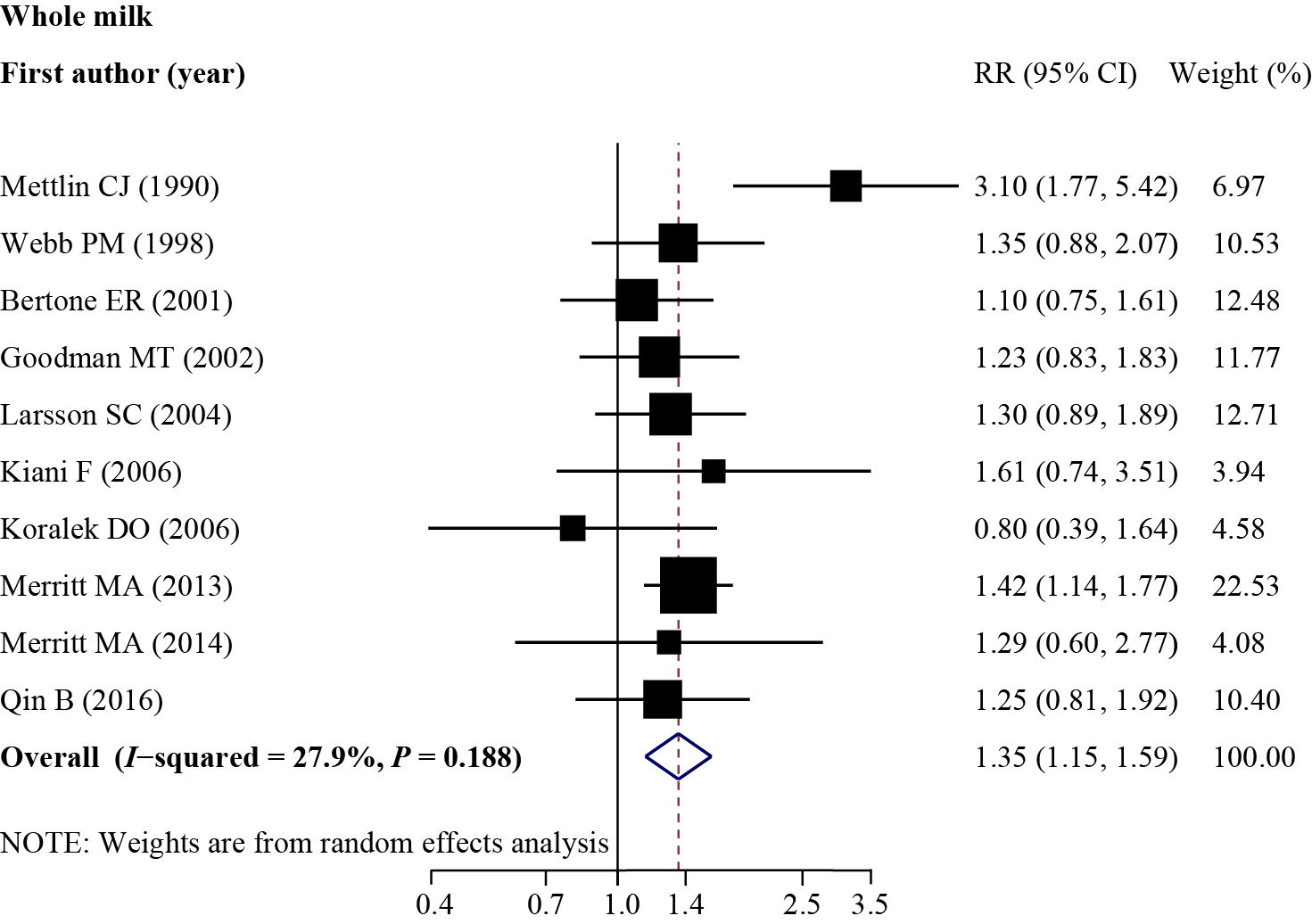 Supplemental Figure 1. Forest plots of associations between whole milk intake and the risk of ovarian cancers. Error bars indicate 95% confidence intervals. Abbreviations: RR, relative risk; 95%CI, 95% confidence intervals.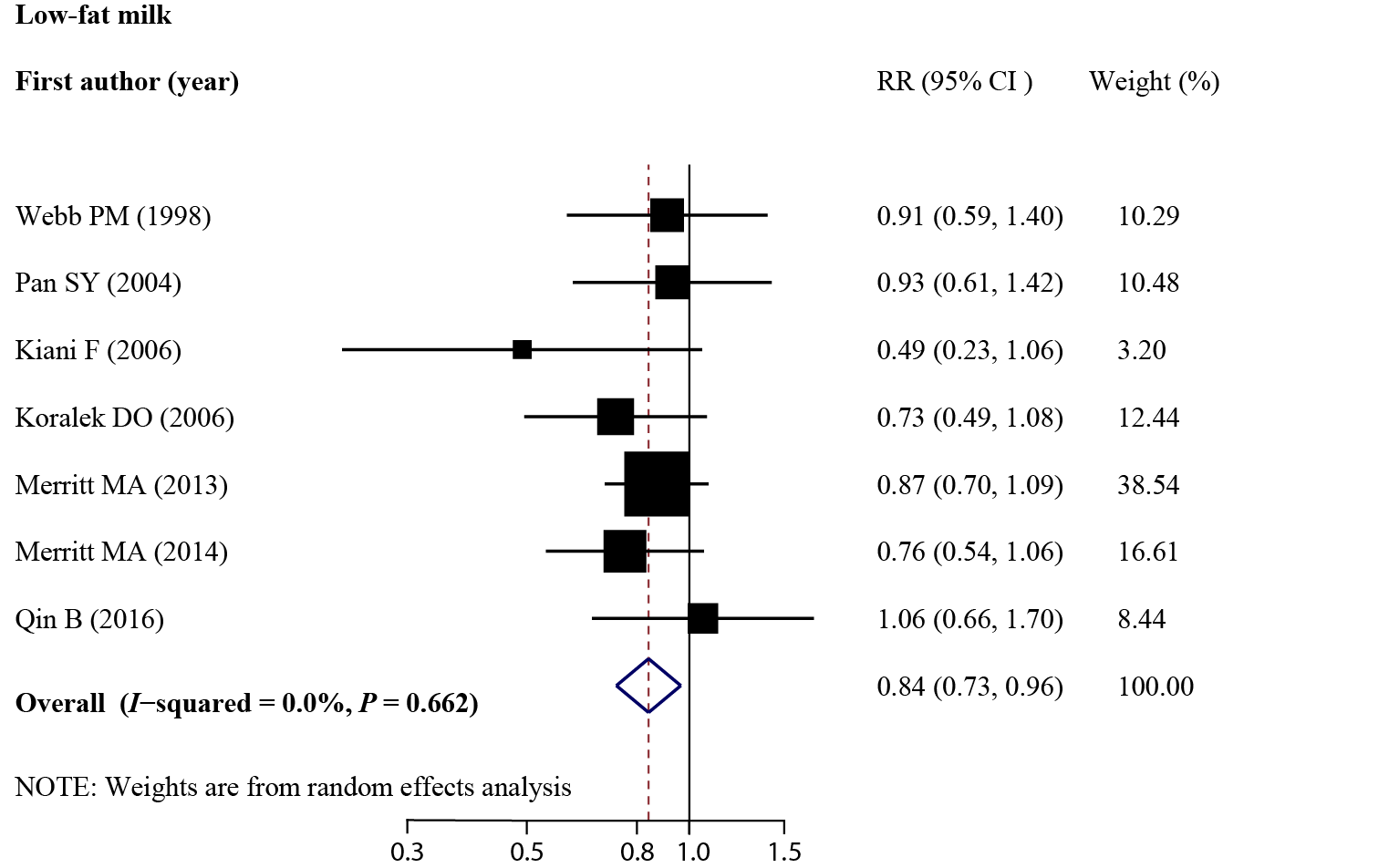 Supplemental Figure 2. Forest plots of associations between low-fat milk intake and the risk of ovarian cancers. Error bars indicate 95% confidence intervals. Abbreviations: RR, relative risk; 95%CI, 95% confidence intervals.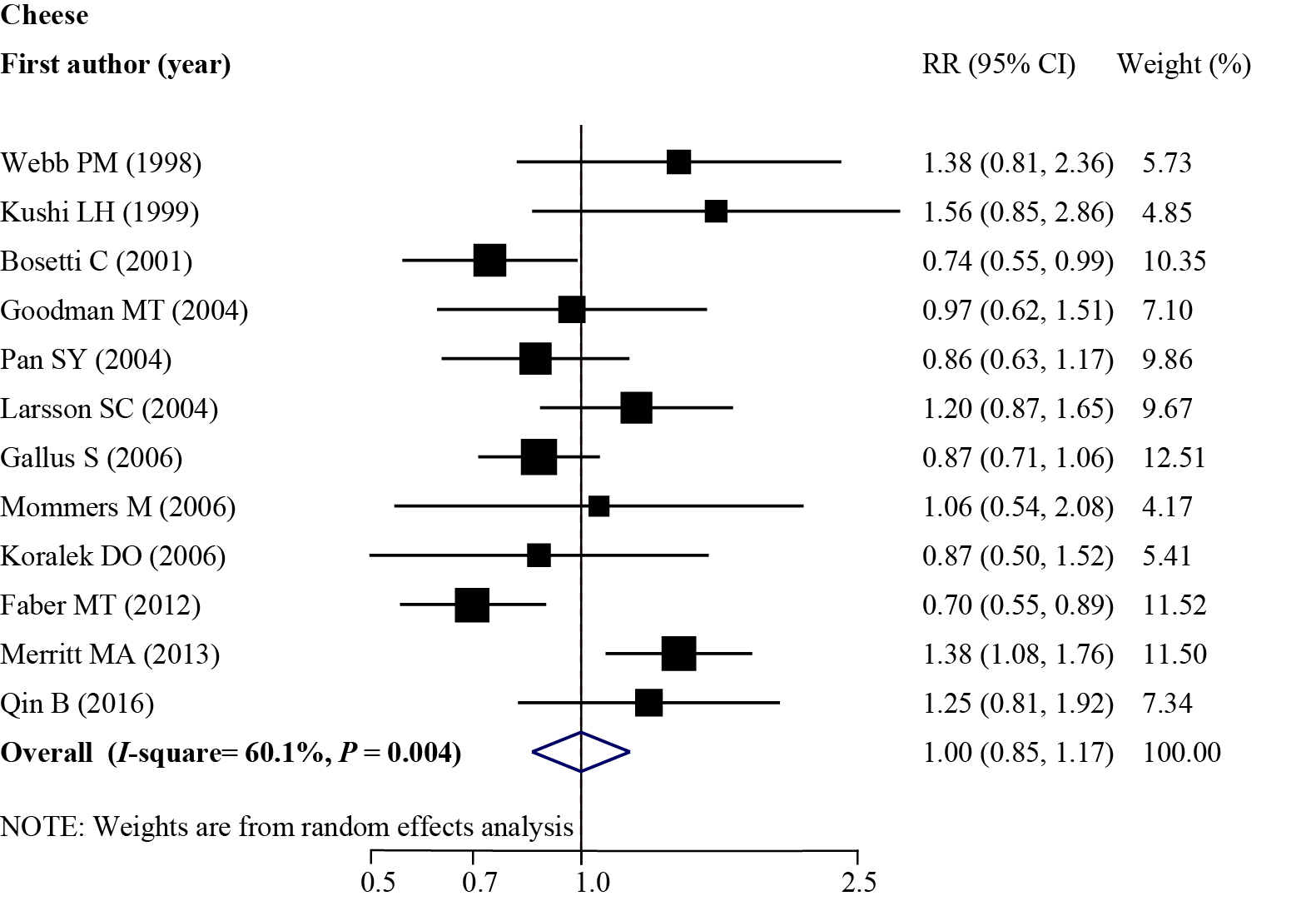 Supplemental Figure 3. Forest plots of associations between cheese intake and the risk of ovarian cancers. Error bars indicate 95% confidence intervals. Abbreviations: RR, relative risk; 95%CI, 95% confidence intervals.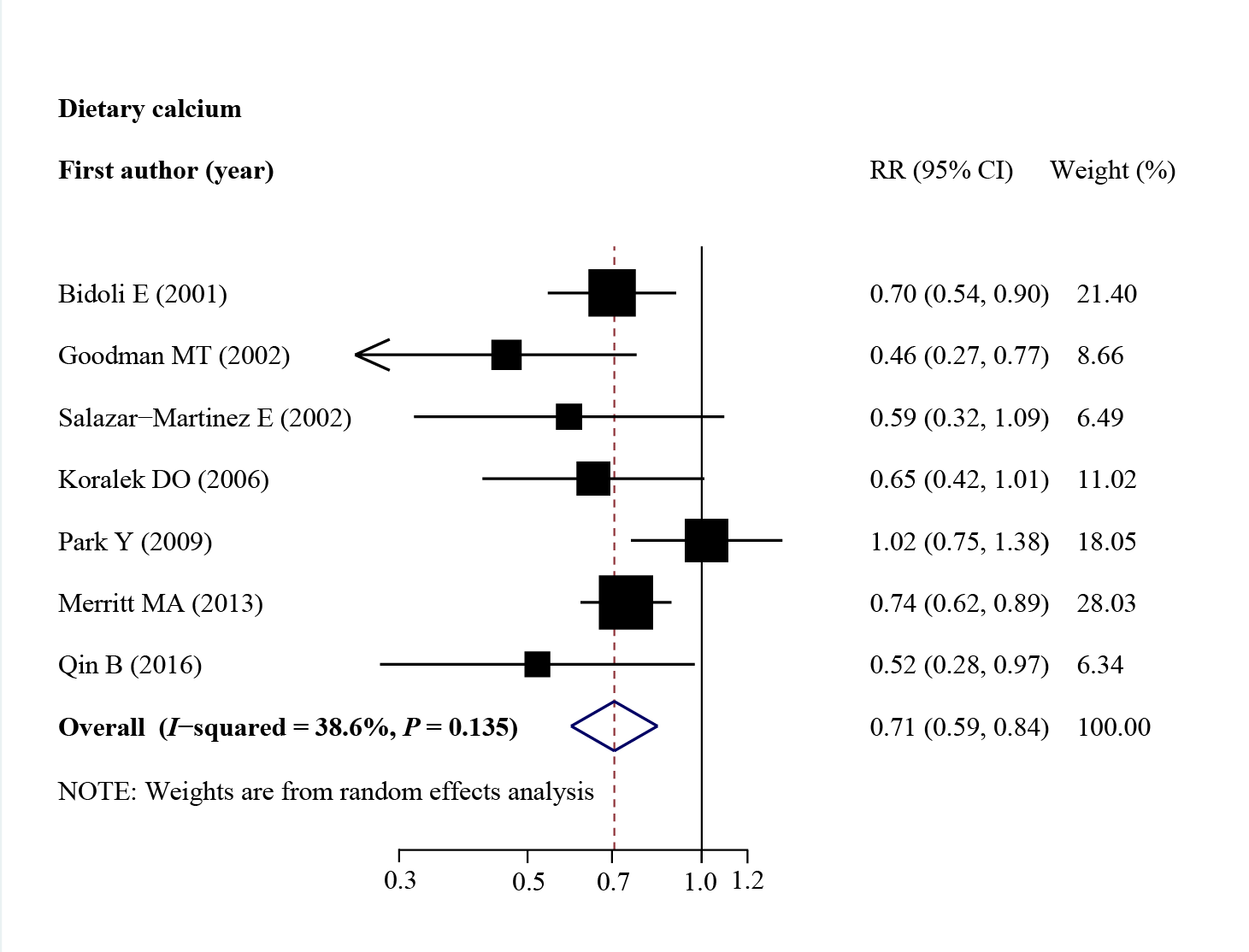 Supplemental Figure 4. Forest plots of associations between dietary calcium intake and the risk of ovarian cancers. Error bars indicate 95% confidence intervals. Abbreviations: RR, relative risk; 95%CI, 95% confidence intervals.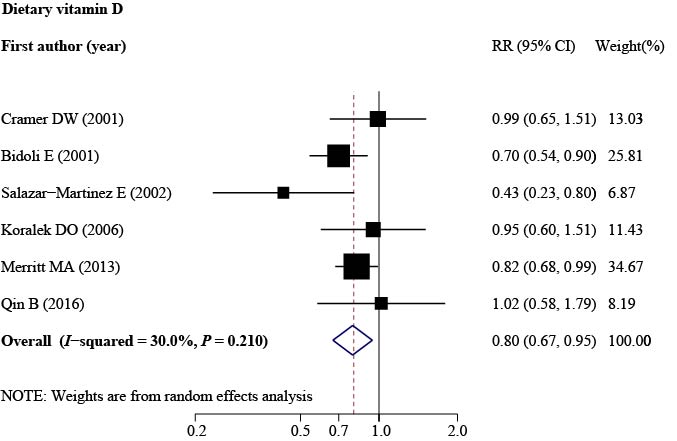 Supplemental Figure 5. Forest plots of associations between dietary vitamin D intake and the risk of ovarian cancers. Error bars indicate 95% confidence intervals. Abbreviations: RR, relative risk; 95%CI, 95% confidence intervals.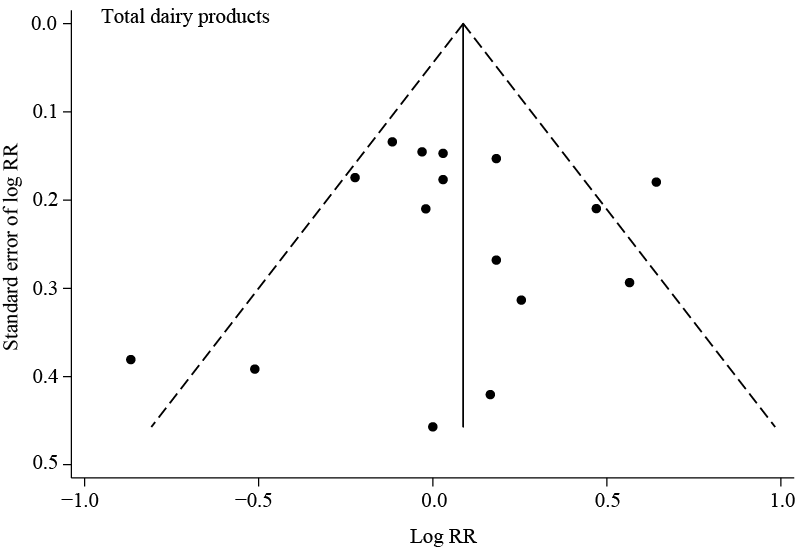 Supplemental Figure 6. Funnel plots of studies evaluating RRs of ovarian cancer among participant with intake of total dairy products. Abbreviation: RR, relative risk.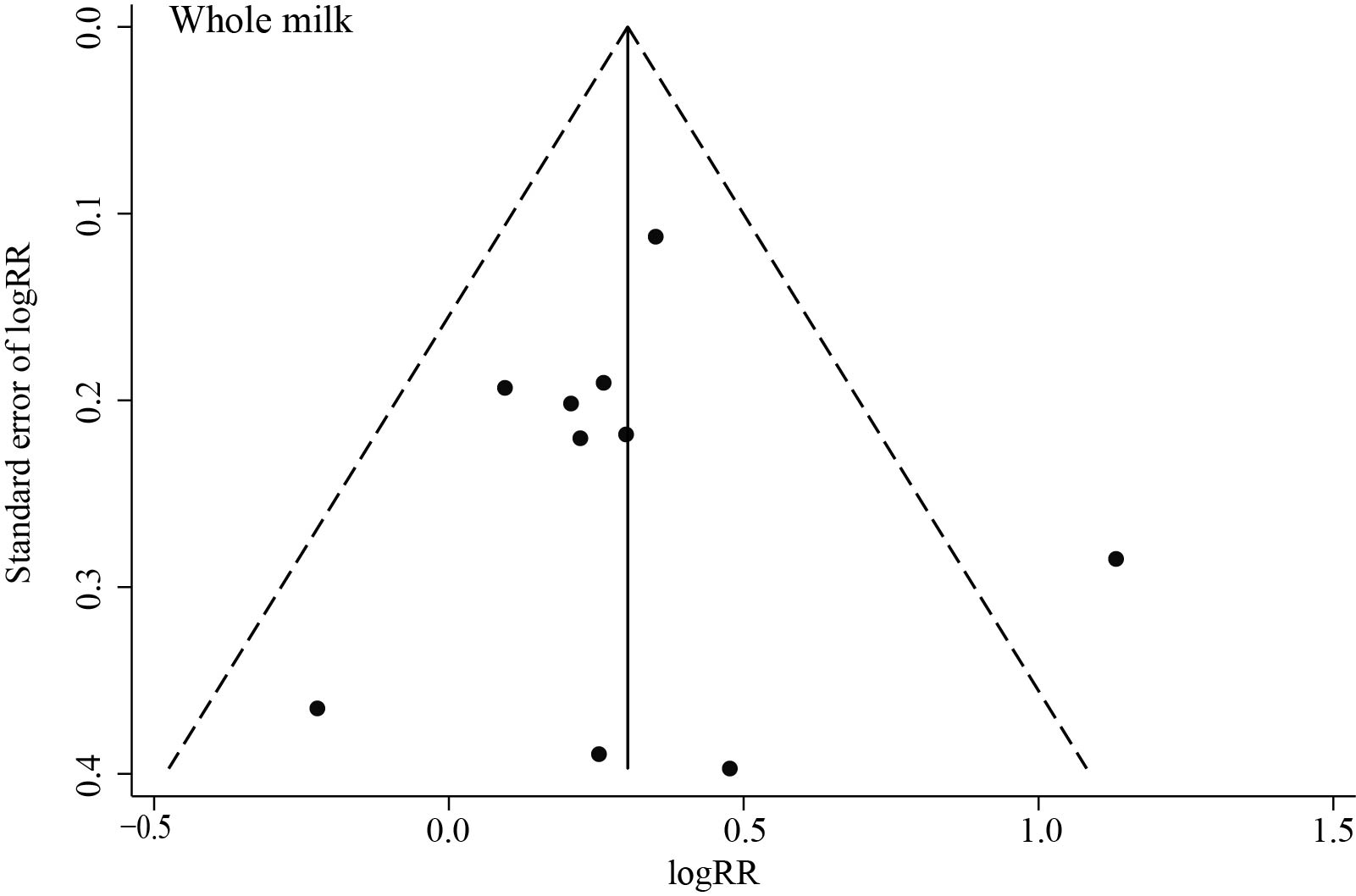 Supplemental Figure 7. Funnel plots of studies evaluating RRs of ovarian cancer among participant with intake of whole milk. Abbreviation: RR, relative risk.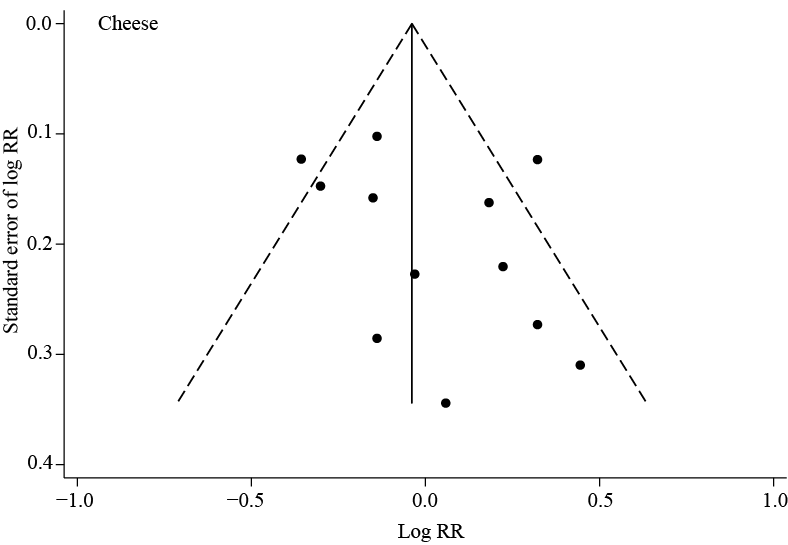 Supplemental Figure 8. Funnel plots of studies evaluating RRs of ovarian cancer among participant with intake of cheese. Abbreviation: RR, relative risk.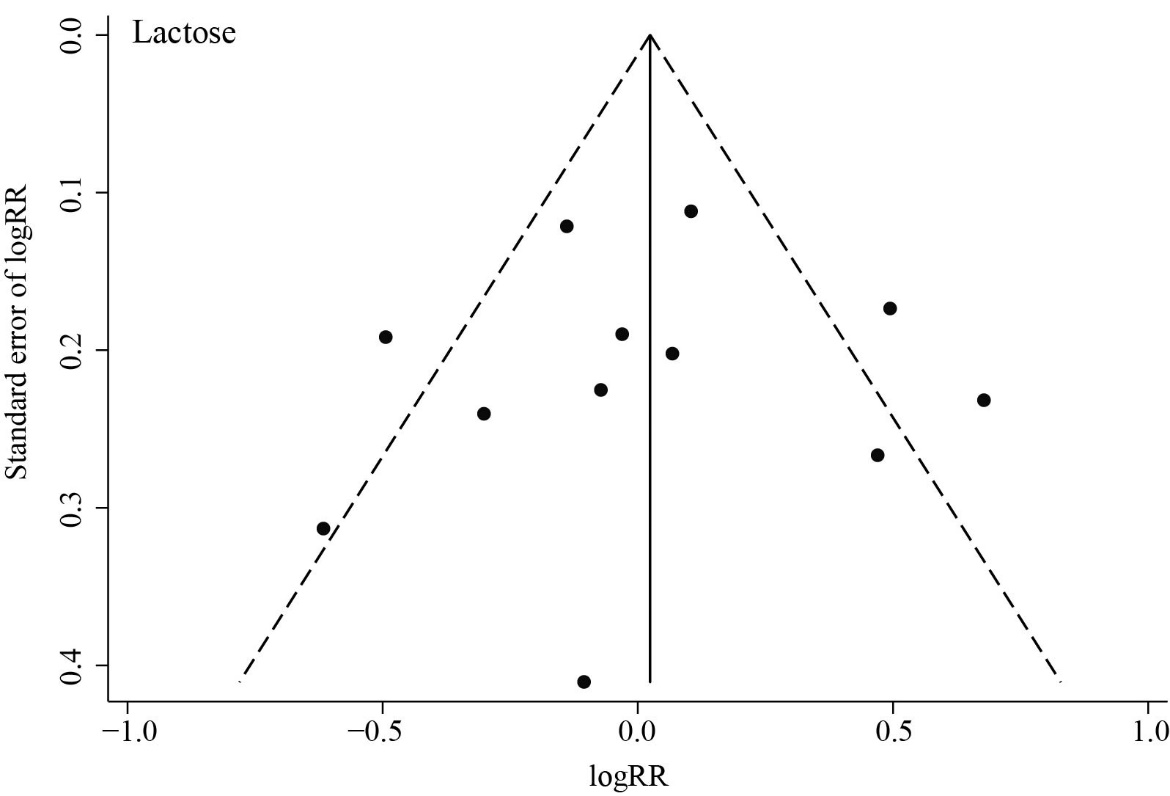 Supplemental Figure 9. Funnel plots of studies evaluating RRs of ovarian cancer among participant with intake of lactose. Abbreviation: RR, relative risk.Author (Ref)Food groupUnits before translated(/d)Unit per serving in MPED(/d) Unit after translated, (gram/d)Mettlin CJ (30)Total dairy products, whole milk, low-fat milk, skim milkglass    200 (ml)206.00Qin B (46)Total dairy products, whole milk, low-fat milk, skim milkml     237 (ml)244.11Qin B (46)Yogurtserving8oz(g)226.79Qin B (46)Cheeseserving1oz (g)28.35Park Y (42)Total dairy productscup8oz(g)226.79Bertone ER (34)Whole milk, skim milkserving245(g)245.00Bertone ER (34)Yogurtserving8oz(g)226.79Bertone ER (34)Cheeseserving1oz (g)28.35Kiani F (41)Whole milk, low-fat milk, skim milkcup      8oz (g)226.79Kiani F (41)Cheeseserving1oz (g)28.35Merritt MA (44)Total dairy products, whole milk, low-fat milk, skim milk8oz      8oz (g)226.79Merritt MA (44)Yogurtcup      8oz (g)226.79Merritt MA (44)Cheesecup      2oz (g)56.70Webb PM (33)Total dairy products, whole milk, low-fat milk, skim milkglass    200 (ml)206.00Webb PM (33)Yogurtcarton      8oz (g)226.79Webb PM (33)Cheeseserving1oz (g)28.35Faber MT (43)Total dairy products, whole milk, low-fat milk, skim milkml     237 (ml)244.11Faber MT (43)Yogurtportion9oz (g)257.50Faber MT (43)Cheeseportion     100 (ml)106.00Larsson SC (48)Total dairy products, whole milkserving      245(g)245.00Larsson SC (48)Yogurt  cup8oz (g)226.79Larsson SC (48)Cheeseserving1oz (g)28.35Koralek DO (49)Total dairy products, whole milk, low-fat milk, skim milkserving      245 (g)245.00 Koralek DO (49)Cheeseserving1oz (g)28.35Kushi LH (47)Total dairy products, skim milkserving      245 (g)245.00 Kushi LH (47)Cheeseserving1oz (g)28.35First authorTitleExclusion reasonsReinhold UCirculating 25-hydroxyvitamin D concentration in German cancer patientsCross-sectional study, insufficient sampleCramer DWCommentary: re: "A case-control study of milk drinking and ovarian cancer riskCommentaryKelly MGDoes high normocalcemia predict ovarian cancer in patients with a pelvic mass?AbstractSchildkraut JRisk factors and ovarian cancer in African American women: Contributors to disparitiesAbstractSchulz MNo association of consumption of animal foods with risk of ovarian cancerMeta-analysisDimitrakopoulou VICirculating vitamin D concentration and risk of seven cancers: Mendelian randomisation studyMendelian randomisation studyWebb PMCirculating 25-hydroxyvitamin D and survival in women with ovarian cancerSurvival analysisNagle CMDietary influences on survival after ovarian cancerSurvival analysisSchwartz GGProspective studies of total and ionized serum calcium in relation to incident and fatal ovarian cancerSurvival analysisGrant WBThe likely role of vitamin D from solar ultraviolet-B irradiance in increasing cancer survivalSurvival analysisMeloni GFLactose absorption in patients with ovarian cancerUnrelated study factorsBodelon CSun exposure and risk of epithelial ovarian cancerUnrelated study factorsAuthor (Ref) Name of studiesDiagnosis methodPathological typeDietary assessment methodAdjusted factorsCase-control studyCase-control studyCase-control studyCase-control studyCase-control studyCase-control studyLa Vecchia C (29)NAHistologically confirmed EOC: serous carcinomas, endometrioid, mucinous, clear cell, poorly differentiatedStandard questionnaireAgeMettlin CJ (30)The Roswell Park Memorial Institute case-control studyNAEOCFFQ(66 items)Education, annual household income, the percentage of having been pregnant, marital statusEngle A (31) The American Health Foundation's large case-control study of tobacco-related diseasesNAEOCFFQBody mass, smoking, β-carotene intakeRisch HA (32) NAPathology confirmedPrimary, malignant or borderline malignant, EOCInterviewAge at diagnosis/interview, continuous variables, number of full-term pregnancies, total duration of oral-contraceptive usage, total calories/day, the nutrient variables, saturated fat/total fat, vegetable fiberWebb PM (33) NABlood analysisPrimary EOCFFQAge group, education level, BMI, smoking, parity, oral contraceptive use, total energy intakeBertone ER (34)NADiagnosed by state tumor registryOCFFQAge, state, parity, tubal ligation, and family history of ovarian cancer in a first-degree relativeBosetti C (35) NANAEOCFFQ(78 items)Age, study center, education, year of interview, parity, oral contraceptive use, energy intakeBidoli E (52)NAMajor teaching and general hospitalsCommon EOC (borderline ovarian tumor excluded)FFQ(78 items)Age, study center, year of interview, education, BMI, parity, oral contraceptive use, occupational physical activity, and energy intakeCramer DW (55)Study of ovarian cancer in Massachusetts or New HampshireNAEOC including tumors of borderline malignancyFFQTotal caloric intake, age, site, parity, BMI, oral contraceptive use, family history of breast, ovarian or prostate cancer in a first-degree relative, tubal ligation, education and marital statusGoodman MT (36)NACancer registriesAll types of OCDiet questionnaireEducation, family incomes, history of being pregnant, oral contraceptives history of tubal ligation and family history of breast or ovarian cancer.Salazar-Martinez E (37)The case-control study of OVC in the south of Mexico CityNAEOC and endometrium cancerFFQ(116 items)Age, total energy intake, number of live births, recent changes in weight, physical activity, diabetesZhang M (38)NAMedical records and laboratory pathology reportsEOCFFQ(120 items)Age at interview, education, living area, BMI, smoking, alcohol drinking, tea drinking, family income, marital and menopause status, parity, tubal ligation, oral contraceptive use, physical activity, family history of ovarian cancer, total energy intakeMcCann SE (39)The case-control studies of diet and cancer of the breast, endometrium, ovary and prostate in western New York (1986-1991)NAEOCFFQAge, education, total months menstruating, difﬁculty becoming pregnant, oral contraceptive use, menopausal status and total energyPan SY (40) The Canadian National Enhanced Cancer Surveillance System (NECSS)Pathology reportsEOCThe national cancer institute’s block questionnaireAge, province of residence, education, alcohol consumption, cigarette pack-years, BMI, total caloric intake, recreational physical activity, number of live births, menstruation years, and menopause statusGallus S (45)An integrated network of hospital-based case-control studies in Italy of ovaryHistologically confirmed EOCFFQAge, sex, study center, education, smoking, alcohol, BMI, physical activity and total energy intakeFaber MT (43)The Danish MALOVA (Malignant Ovarian cancer) studyExplorative laparotomy or laparoscopyEOC: serous, mucinous, endometrioid, other typesOpen-ended questionsAge, pregnancy, number of pregnancies oral contraceptive use, duration of oral contraceptive use, hormone replacement therapy use and family history of breast and/or ovarian cancerMerritt MA (44)The New England case–control (NECC) studyHospital tumor boards and statewide cancer registriesEOC: serous borderline or invasive, mucinous, endometrioid and clear cell tumorsFFQSkim/low-fat milk, yogurt: age, number of pregnancies, oral contraceptive pill use, tubal ligation, family history of ovarian cancer in a first-degree relative, study center, study phase and total calories; whole milk, hard cheeses, cottage or ricotta cheese, ice cream, cream cheese, lactose: all the factors mentioned above plus total calcium, total vitamin D and lactose.Qin B (46)The African American Cancer Epidemiology StudyState cancer registries, SEER registries or hospitals’ gynecologic oncology departments.Invasive EOCFFQ(110 items)Age, region, and total energy intake, education, parity, oral contraceptive use, menopausal status, tubal ligation, family history of breast/ovarian cancer, daylight hours spent outdoors in summerCohort studyCohort studyCohort studyCohort studyCohort studyCohort studyKushi LH (47)The Iowa Women's Health StudyAscertained through the State Health RegistryEOCFFQ(126 items)Age, total energy intake, number of livebirths, age at menopause, family history of ovarian, hysterectomy/unilateral oophorectomy status, waist-to-hip ratio, level of physical activity, cigarette smoking, and educational levelLarsson SC (48)The Swedish Mammography CohortThe national SwedishCancer Registry and the Regional Cancer RegistryInvasive EOCFFQ(67 items)Age, BMI, education level, parity, oral contraceptive use, quartiles of fruit, vegetable, total energy intakes.Kiani F (41)The AHSMOG Study (Adventist Health and Smog Study)Annual hospital history formsEOCLifestyle questionnaire (55 items)Age, parity and BMI, and for age at menopause and hormone replacement therapy in postmenopausal analysesKoralek DO (49)The Breast Cancer Detection Demonstration Project (BCDDP)Medical recordsOCFFQ(62 items)Total calcium, total vitamin D, lactose, age, menopause type, parity, age at menarche, oral contraceptive use, and postmenopausal hormone use at baseline.Mommers M (50)The Netherlands Cohort Study on Diet and CancerThe regional cancer registries, the nationwide network and registry of histo-and cytopathologyInvasive EOCFFQ(151 items)Age, height, current cigarette smoker, duration of cigarette smoking, number of cigarettes smoked daily, duration of oral contraceptive use and parity, and fermented dairy products and nonfermented dairy products for each other.Chang ET (51) The California Teachers Study cohortNAInvasive or borderline OCFFQRace, total energy intake, parity, oral contraceptive use, strenuous exercise, wine consumption, and menopausal status/hormone therapy use; stratified by age at baseline use of dietary supplements; excluded short-term supplement users.Park Y (42)The National Institutes of Health (NIH)-AARPCancer registry databaseEOCFFQ(124 items)Race/ethnicity; education; marital status; BMI; family history of cancer; vigorous physical activity; alcohol consumption; intakes of red meat and total energy; smoking, parity, oral contraceptive use, and duration of menopausal hormone therapyMerritt MA (54) The Nurses’ Health Study (NHS); the Nurses’ Health Study II(NHSII)Medical recordsOCFFQ(61 items)(126 items)Total caloric intake, number of pregnancies, parity, oral contraceptive pilluse, menopausal status, tubal ligation and family history of ovarian cancer.Nest case-control studyNest case-control studyNest case-control studyNest case-control studyNest case-control studyNest case-control studyTworoger SS (56)The Nurses’ Health Study (NHS); the Nurses’ Health Study II (NHSII); the Women's Health Study (WHS)Blood samples, medical record reviewEOC or peritoneal cancer25-OH D radioimmunoassay(RIA)Ever use of postmenopausal hormones, BMI at blood draw, parity, lactose intake, duration of oral contraceptive use, season of blood draw, and the interaction between study with both duration of oral contraceptive use and BMI at blood drawToriola AT (53)The Finnish Maternity Cohort (FMC)Population-based Finnish Cancer Registry (FCR)EOC: serous, mucinous and endometroid cancers25-OHD radioimmunoassay(RIA)Age at first full-term pregnancy and region of residenceZheng W (20)The Cohort Consortium Vitamin D Pooling Project of Rarer Cancers (VDPP); the CLUE Study (CLUE); the Cancer Prevention Study II Nutrition Cohort (CPS-II); the Multiethnic Cohort Study (MEC); the Nurses’ Health Study (NHS); the New York University Women’s Health Study (NYUWHS); the Prostate, Lung, Colorectal, and Ovarian Cancer Screening Trial (PLCO); the Shanghai Women's Health Study (SWHS); the case-control study of ovarian cancer in Northern Italy(the Ospedale Maggiore of Milan)Blood analysis, histological subtype classiﬁcationEOC: serous, endometrioid, mucinous, clear cell, other typesDia sarin liaison vitamin D total assayDuration of oral contraceptive use and number of pregnanciesAuthor, yearOverall scoreSelectionSelectionSelectionSelectionComparabilityExposureExposureExposureAuthor, yearOverall scoreDefinition adequateRepresentativeness of the casesSelection of controlsDefinition of controlsComparability of cases and controlsAscertain-ment of exposureSame method of ascertainment for cases and controlsNon-Response rateLa Vecchia C, 19878**0*****0Mettlin CJ, 19906**0****0Engle A, 19915*000****0Risch HA, 19946***0**0*0Webb PM, 19988********0Cramer DW, 20016*0*0****0Bertone ER, 20018*0******0Bosetti C, 20017**0*****0Bidoli E, 20018**0******Goodman MT, 20028*0******0Zhang M, 20026**00****0Salazar-Martinez E, 20026*000****0McCann SE, 2003500*0****0Pan SY, 20048***0****0Gallus S, 20068**00*****Faber MT, 20127***0****0Merritt MA, 20137***0****0Qin B, 20168********0Author, yearOverall scoreSelectionSelectionSelectionSelectionComparabilityOutcomeOutcomeOutcomeAuthor, yearOverall scoreRepresentativeness of the exposed cohortSelection of the non-exposed cohortAscertainment of exposureDemonstr-ation that outcome of interest was not present at start of studyComparability of cohorts on the basic of the design or analysisAssessment of outcomeWas follow-up long enough for outcomes to occurAdequacy of follow up of cohortsKushi LH,19997*******00Larsson SC,20048********0Kiani F,20067***0***0*Koralek DO,20068********0Mommers M,20069*********Chang ET,20078********0Park Y,20078********Merritt MA,2014700*******Nest case-control studyNest case-control studyNest case-control studyNest case-control studyNest case-control studyNest case-control studyNest case-control studyNest case-control studyNest case-control studyNest case-control studyTworoger SS, 2007 70*******Zheng W, 2010 7*0******0Toriola AT, 20108********No.*RR (95% CIs) †P ‡HeterogeneityHeterogeneityP for interactionNo.*RR (95% CIs) †P ‡I2 (%)P §P for interactionPublication year0.457  <2009141.06 (0.92, 1.21)0.43729.60.141  ≥200931.31 (0.76, 2.24)0.33684.00.002Study design0.566  Case-control study111.14 (0.96, 1.35)0.13042.70.065  Cohort study 61.03 (0.76, 1.39)0.84667.60.009Age0.242<55 50.98 (0.80, 1.21)0.86618.90.417≥55 121.16 (0.96, 1.41)0.12559.30.125NOS score0.650  <7 41.19 (0.85, 1.66)0.3020.00.976   ≥7 131.09 (0.91, 1.30)0.35063.70.001No.*RR (95% CIs) †P ‡HeterogeneityHeterogeneityP for interactionNo.*RR (95% CIs) †P ‡I2 (%)P §P for interactionPublication year0.930  <200971.36 (1.05, 1.77)0.01950.50.059  ≥200931.38 (1.14, 1.67)0.0010.00.862Study design0.451  Case-control study 61.41 (1.23, 1.75)0.00250.20.074  Cohort study 41.24 (0.93, 1.64)0.1390.00.584Age0.743<55 61.33 (1.34, 1.55)<0.0010.00.889≥55 41.44 (0.90, 2.30)0.128 71.50.015NOS score0.003<7 13.10 (1.77, 5.42)<0.001--≥791.29 (1.15, 1.59)<0.0010.00.895No.*RR (95% CIs) †P ‡HeterogeneityHeterogeneityP for interactionNo.*RR (95% CIs) †P ‡I2 (%)P §P for interactionPublication year0.616  <200940.80 (0.64, 1.01)0.0610.00.457  ≥200930.86 (0.73, 1.02)0.092 0.00.528Study design0.146  Case-control study 40.91 (0.77, 1.07)0.252 0.00.904  Cohort study 30.72 (0.56, 0.96)0.0070.00.587Age0.498<55 30.89 (0.74, 1.06)0.025 0.00.956≥55 11.06 (0.66, 1.70)0.407--No.*RR (95% CIs) †P ‡HeterogeneityHeterogeneityP for interactionNo.*RR (95% CIs) †P ‡I2 (%)P §P for interactionPublication year0.952  <200970.91 (0.67, 1.23)0.53263.20.012  ≥200920.90 (0.74, 1.10)0.311 0.00.459Study design0.242  Case-control study 60.85 (0.69, 1.05)0.13943.30.117  Cohort study 31.16 (0.72, 1.87)0.53252.80.120Age0.512<5030.78 (0.44, 1.38)0.39570.10.035≥5060.96 (0.76, 1.23)0.76551.60.066NOS score0.428  <710.70 (0.35, 1.40)0.313--  ≥780.94 (0.75, 1.18)0.60257.20.022No.*RR (95% CIs) †P ‡HeterogeneityHeterogeneityP for interactionNo.*RR (95% CIs) †P ‡I2 (%)P §P for interactionPublication year0.897  <200961.11 (0.96, 1.30)0.1700.00.816  ≥200931.06 (0.54, 2.10)0.86295.0<0.001Study design0.599  Case-control study 71.12 (0.79, 1.58)0.53987.5<0.001  Cohort study 21.00 (0.79, 1.28)0.9860.00.357Age0.603<55 41.01 (0.68, 1.50)0.83585.7 <0.001 ≥55 41.17 (0.79, 1.72) 0.28881.7 0.001 NOS score0.857  <711.00 (0.41, 2.45)1.000--  ≥781.09 (0.82, 1.45)0.56385.7<0.001 No.*RR (95% CIs) †P ‡HeterogeneityHeterogeneityP for interactionNo.*RR (95% CIs) †P ‡I2 (%)P §P for interactionPublication year0.694  <200990.96 (0.83, 1.04)0.53924.90.222  ≥200931.06 (0.65, 1.70)0.82787.7<0.001Study design0.221  Case-control study80.96 (0.79, 1.16)0.66269.1 0.002  Cohort study 41.16 (0.92, 1.47)0.2130.0 0.563Age0.284<5541.12 (0.86, 1.46)0.40754.4 0.086≥5580.94 (0.78, 1.12)0.46852.6 0.039No.*RR (95% CIs) †P ‡HeterogeneityHeterogeneityP for interactionNo.*RR (95% CIs) †P ‡I2 (%)P §P for interactionPublication year0.066  <200980.88 (0.70, 1.10)0.25545.70.075  ≥200941.28 (0.92, 1.78)0.14480.00.002Study design0.642  Case-control study81.04 (0.79, 1.37)0.77074.0<0.001  Cohort study40.95 (0.73, 1.24)0.72043.9 0.148Age0.040<5550.84 (0.67, 1.07)0.16262.0 0.032≥5561.25 (0.93, 1.69)0.13664.8 0.014NOS score0.334  <730.84 (0.54, 1.29)0.41840.60.186  ≥791.07 (0.85, 1.34)0.56673.1<0.001No.*RR (95% CIs) †P ‡HeterogeneityHeterogeneityP for interactionNo.*RR (95% CIs) †P ‡I2 (%)P §P for interactionPublication year0.234  <200940.64 (0.53, 0.78)<0.0010.00.550  ≥200930.79 (0.59, 1.05)0.10859.80.083Study design0.402  Case-control study50.69 (0.60, 0.79)<0.001 0.00.410  Cohort study20.84 (0.54, 1.30)0.43263.40.099Age0.431<5520.64 (0.48, 0.86)0.00337.00.204≥5550.75 (0.57, 0.97)0.02749.60.114NOS score0.571  <710.59 (0.32, 1.09)0.094--  ≥760.71 (0.59, 0.86)<0.00146.30.097 No.*RR (95% CIs) †P ‡HeterogeneityHeterogeneityP for interactionNo.*RR (95% CIs) †P ‡I2 (%)P §P for interactionPublication year0.583  <200930.95 (0.55, 1.65)0.86173.40.023  ≥200940.79 (0.55, 1.14)0.21278.80.003Study design0.155  Case-control study30.69 (0.48, 0.99)0.04263.60.064  Cohort study41.00 (0.70, 1.44)0.99565.50.034Age0.329<5520.71 (0.50, 1.00)0.05349.70.159≥5550.91 (0.64, 1.31)0.59972.40.006No.*RR (95% CIs) †P ‡HeterogeneityHeterogeneityP for interactionNo.*RR (95% CIs) †P ‡I2 (%)P §P for interactionPublication year0.565  <200940.76 (0.57, 1.02)0.06549.9 0.112  ≥200920.84 (0.70, 1.00)0.0520.0 0.471Study design0.441  Case-control study50.78 (0.64, 0.95)0.01538.80.162  Cohort study10.95 (0.60, 1.51)0.828--Age0.510<5520.64 (0.34, 1.18)0.15373.5 0.052≥5530.80 (0.63, 1.00)0.05411.5 0.323NOS score0.809  <730.76 (0.54, 1.08)0.12758.60.089  ≥730.80 (0.63, 1.00)0.05411.50.323No.*RR (95% CIs) †P ‡HeterogeneityHeterogeneityP for interactionNo.*RR (95% CIs) †P ‡I2 (%)P §P for interactionPublication year0.807  <200930.99 (0.74, 1.34)0.96315.9 0.304  ≥200930.94 (0.70, 1.25) 0.52669.9 0.036Study design0.807  Case-control study30.94 (0.70, 1.25)0.52669.9 0.036Cohort study30.99 (0.74, 1.34)0.96315.9 0.304Age0.837<5521.02 (0.53, 1.96)0.98983.3 0.014≥5540.95 (0.80, 1.13)0.5860.0 0.477CoefficientStandard errortP value95% CI of interceptTotal dairy productsPublication year0.00467280.01274080.370.719(-0.0224836, 0.0318293)Study design-0.09672110.1705846-0.570.579(-0.4603137, 0.2668715)Age0.01337110.01179051.130.275(-0.0117597, 0.0385018)NOS score-0.06371590.0850563-0.750.465 (-0.245009, 0.1175773) Whole milkPublication year-0.01427080.0117076-1.220.258（-0.0412686, 0.01272）Study design-0.1148980.2008983-0.570.583(-0.5781705, 0.3483743)Age-0.00741940.0141572-0.520.614(-0.0400658, 0.0252271)NOS score-0.30115940.1099009-2.740.025(-0.5545914, -0.0477274)Low-fat milkPublication year0.00224880.01275470.180.867(-0.030538, 0.0350359)Study design-0.23598260.1500286-1.570.177(-0.6216433, 0.1496781)Age0.00958750.00988670.970.377(-0.015827, 0.0350021)NOS score0.08545420.14225920.600.574(-0.2802345, 0.451143)Skim milkPublication year0.00684520.01771580.390.713(-0.0365037, 0.0501942)Study design0.28770990.25247871.140.298(-0.3300833, 0.9055031)Age0.02334130.01326421.760.129(-0.009115, 0.0557976)NOS score0.03634870.19904320.180.860(-0.4343137, 0.507011)YogurtPublication year-0.00817280.018336-0.450.669(-0.0515305, 0.0351848)Study design-0.12184660.2981539-0.410.695(-0.8268686, 0.5831754)Age0.03127570.02447561.280.249(-0.0286139, 0.0911654)NOS score-0.02350730.1456179-0.160.876(-0.3678388, 0.3208242)CheesePublication year0.00093760.01639970.060.956(-0.0356031, 0.0374783)Study design0.18877710.18861921.000.341(-0.2314927, 0.6090468)Age-0.01706650.015711-1.090.303(-0.0520728, 0.0179398)NOS score-0.00281540.1480368-0.020.985 (-0.332662, 0.3270312)LactosePublication year0.0143430.01456080.990.348(-0.0181005, 0.0467866)Study design-0.07222360.2428462-0.300.772(-0.6133186, 0.4688715)Age0.01984980.01753461.130.287(-0.0198162, 0.0595159)NOS score-0.0494253 0.1215236-0.410.693(-0.3201967, 0.2213461) Total calciumPublication year-0.05285030.024988-2.120.088(-0.1170841, 0.0113835)Study design0.37251640.2826761.320.245(-0.3541253,1.099158)Age0.01528670.02213960.690.521(-0.041625, 0.0721985)NOS score-0.20848120.3226895-0.65 0.547(-1.037981, 0.6210185) Dietary calciumPublication year0.01094530.01914990.570.592(-0.0382811, 0.0601716)Study design0.27269720.18088141.510.192(-0.1922732, 0.7376675)Age0.02822490.03090860.910.403(-0.0512281, 0.107678)NOS score0.02717420.16391170.170.875(-0.3941742, 0.4485225) Total vitamin DPublication year-0.02564930.0158707-1.620.181(-0.0697136, 0.0184149)Study design0.09179780.23026380.400.711(-0.547517, 0.7311126)Age0.03482940.02582361.350.249(-0.0368684, 0.1065271)NOS score0.08180290.23109520.350.741(-0.5598202, 0.723426) Dietary vitamin DPublication year0.01266340.01588640.800.470(-0.0314443, 0.0567711)Study design0.19057840.31381430.610.576(-0.6807097, 1.061866)Age-0.00054140.0150565-0.040.974(-0.048458, 0.0473753)NOS score0.00452250.06726440.070.950 (-0.1822335, 0.1912785) No.*RR (95% CIs) †P ‡HeterogeneityHeterogeneityP for interactionNo.*RR (95% CIs) †P ‡I2 (%)P §P for interactionTotal dairy products ||0.467Minimal161.13 (0.97, 1.30)0.07944.70.079Maximal161.05 (0.92, 1.20)0.44035.40.440Whole milk¶0.525Minimal91.38 (1.18, 1.62)<0.00122.50.243Maximal91.29 (1.13, 1.48)<0.0010.00.895Low-fat milk **0.644Minimal60.86 (0.74, 0.98)0.0290.00.828Maximal60.82 (0.71, 0.95)0.0080.00.685Skim milk ††0.402Minimal 71.04 (0.85, 1.27)0.73136.90.147Maximal 70.92 (0.75, 1.13)0.42437.00.146Yogurt‡‡0.260Minimal81.18 (0.94, 1.45)0.10757.700.021Maximal80.98 (0.78, 1.26)0.88670.50.001Cheese§§0.608Minimal111.04 (0.89, 1.22)0.60349.20.032Maximal110.98 (0.83, 1.15)0.77060.20.005Lactose||||0.525Minimal121.06 (0.87, 1.29)0.56366.50.001Maximal120.97 (0.80, 1.17)0.71961.20.004Dietary calcium¶¶0.402Minimal60.74 (0.64, 0.86)<0.00124.20.253Maximal60.68 (0.60, 0.78)<0.0010.00.546Total calcium***0.450Minimal60.91 (0.67, 1.22)0.52273.80.002Maximal60.78 (0.60, 1.02)0.06768.00.008Dietary vitamin D†††0.750Minimal50.82 (0.72, 0.94)0.0030.00.525Maximal50.78 (0.54, 0.94)0.01137.20.173Total vitamin D‡‡‡0.269Minimal51.02 (0.83, 1.25)0.98722.80.269Maximal50.88 (0.75, 1.04)0.12626.90.242Exposure modelsNo. Begg’s test P valueEgger’s test P valueTotal dairy products170.7110.995Whole milk100.8580.974Cheese120.1930.266Lactose120.7320.878